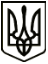 МЕНСЬКА МІСЬКА РАДА(двадцять третя сесія восьмого скликання)  РІШЕННЯ26 вересня 2022 року	м. Мена	№ 338Про звернення депутатів Менської міської ради восьмого скликання до Президента України, Верховної Ради України та Кабінету Міністрів України Відповідно до статті 26 Закону України «Про місцеве самоврядування в Україні» та враховуючи актуальність і важливість питання забезпечення готовності країни до опалювального сезону в умовах повномасштабної російської агресії, Менська міська радаВИРІШИЛА:1. Звернутися до Президента України, Верховної Ради України та  Кабінету Міністрів України із зверненням щодо забезпечення готовності країни до опалювального сезону в умовах повномасштабної російської агресії  (звернення додається).2. Менському міському голові надіслати звернення депутатів Менської міської ради восьмого скликання до Президента України, Верховної Ради України та Кабінету Міністрів України після набрання чинності цим рішенням.Міський голова	Геннадій ПРИМАКОВ